KLAUZULA INFORMACYJNA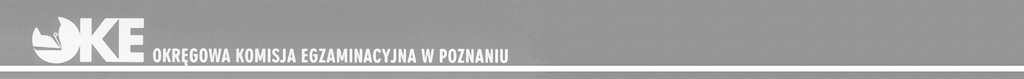 Zgodnie z art. 13 ust. 1. i 14. ust.1. rozporządzenia Parlamentu Europejskiego i Rady (UE) 2016/679 z dnia 27 kwietnia 2016 r. w sprawie ochrony osób fizycznych w związku 
z przetwarzaniem danych osobowych, zwanym dalej RODO i w sprawie swobodnego przepływu takich danych oraz uchylenia dyrektywy 95/46/WE, informuję, iż:Administratorem Pani/Pana danych osobowych jest Okręgowa Komisja Egzaminacyjna 
w  Poznaniu z siedzibą w Poznaniu przy ul. Gronowej 22, kod 61-655. Inspektorem Ochrony Danych jest Pani Agnieszka Nowicka – Czerny. W przypadku wątpliwości związanych z przetwarzaniem Pani/Pana danych, proszę kontaktować się pisemnie na adres siedziby OKE, pocztą elektroniczną na adres iod@oke.poznan.pl lub telefonicznie 61 854 01 60. Pani/Pana dane osobowe będą przetwarzane przez Okręgową Komisję Egzaminacyjną 
w Poznaniu na podstawie art.6 ust.1. lit. c) RODO, w celu:przeprowadzenia i ocenienia egzaminów zewnętrznych, przeprowadzanych przez Okręgową Komisję Egzaminacyjną w Poznaniu – zgodnie z ustawą z dnia 7 września 1991 r. o systemie oświaty  (t.j.: Dz. U. z 2017 r., poz. 2198 z późniejszymi zmianami), zwanej dalej Ustawą oraz przepisów wykonawczych do niej, wytworzenia i wydania dokumentów, przedstawiających uzyskane przez Panią/Pana wyniki egzaminów zewnętrznych – zgodnie z Ustawą oraz przepisami wykonawczymi do niej. Okręgowa Komisja Egzaminacyjna w Poznaniu ma prawo przekazać Pani/Pana dane osobowe: szkołom – na potrzeby przekazania wyników egzaminu, innym Okręgowym Komisjom Egzaminacyjnym – na potrzeby przeprowadzenia egzaminów zewnętrznych w innej szkole, którą ukończył zdający – na jego wniosek,Centralnej Komisji Egzaminacyjnej w Warszawie – na potrzeby Kolegium Arbitrażu Egzaminacyjnego, na podstawie ustawy z dnia 7 września 1991 r. o systemie oświaty (t.j.: Dz. U. z 2017 r., poz. 2198 z późniejszymi zmianami).Okręgowa Komisja Egzaminacyjna w Poznaniu informuje, że w przypadku złożenia przez Panią/Pana:wniosku o zwolnienie z egzaminu bądź o jego dostosowanie, wymogiem prawnym do rozpatrzenia takiego wniosku może być przekazanie do Dyrektora OKE w Poznaniu szczególnej kategorii danych osobowych, określających Pani/Pana stan zdrowia, uprawniający odpowiednio: do zwolnienia lub dostosowania, w tym dokumentacji medycznej. Przekazanie tych danych jest dobrowolne lecz konieczne do rozpatrzenia wniosku,wniosku o zwolnienie z opłaty za egzamin,  wymogiem prawnym do rozpatrzenia takiego wniosku może być przekazanie do Dyrektora OKE w Poznaniu dokumentacji potwierdzającej wysokość dochodów. Przekazanie tych danych jest dobrowolne lecz konieczne do rozpatrzenia wniosku.Pani/Pana dane osobowe będą przechowywane przez czas określony w przepisach prawa dotyczących przechowywania i archiwizowania dokumentacji przez Państwowe jednostki budżetowe. Okresy te zostały określone wraz z przyporządkowaniem ich 
do określonych kategorii spraw w Jednolitym Rzeczowym Wykazie Akt obowiązującym 
w Okręgowej  Komisji Egzaminacyjnej w Poznaniu. Wynoszą one odpowiednio 
6 miesięcy, 2, 5, 10 lub 50 lat. Posiada Pani/Pan prawo do żądania od Okręgowej Komisji Egzaminacyjnej:dostępu do swoich danych osobowych,sprostowania danych, usunięcia danych, jeżeli Pani/Pana zdaniem nie ma podstaw do tego, abyśmy przetwarzali Pani/Pana dane, chyba że Okręgowa Komisja Egzaminacyjna wykaże, że podstawy przetwarzania przez nas Pani/Pana danych wynikają z realizacji zadań określonych w powszechnie obowiązujących przepisach prawa, są nadrzędne wobec Pani/Pana praw lub też że Pani/Pana dane są nam niezbędne do ustalenia, dochodzenia lub obrony roszczeń,ograniczenia przetwarzania – może Pani/Pan zażądać, abyśmy ograniczyli przetwarzanie danych osobowych wyłącznie do ich przechowywania lub wykonywania uzgodnionych z Panią/Panem działań, jeżeli Pani/Pana zdaniem Okręgowa Komisja Egzaminacyjna posiada nieprawidłowe dane lub przetwarza je bezpodstawnie, lub nie chce Pani/Pan, żeby zostały usunięte, bo są Pani/Panu potrzebne do ustalenia, dochodzenia lub obrony roszczeń, lub na czas wniesionego przez Panią/Pana sprzeciwu względem przetwarzania danych, chyba że Okręgowa Komisja Egzaminacyjna wykaże, że podstawy przetwarzania przez nas Pani/Pana danych wynikają z realizacji zadań określonych w powszechnie obowiązujących przepisach prawa, są nadrzędne wobec Pani/Pana praw lub też że Pani/Pana dane są nam niezbędne do ustalenia, dochodzenia lub obrony roszczeń, prawo do wniesienia sprzeciwu wobec przetwarzania, prawo do przenoszenia danych, prawo do cofnięcia zgody – tylko w przypadku, gdy dane zostały zgromadzone na podstawie Pani/Pana zgody. Jeśli uzna Pani/Pan, iż przetwarzanie Pani/Pana danych osobowych narusza RODO, przysługuje Pani/Panu prawo wniesienia skargi do Prezesa Urzędu Ochrony Danych Osobowych.W celu wykonania swoich praw należy skierować żądanie na adres iod@oke.poznan.pl, pisemnie na adres siedziby OKE lub osobiście w siedzibie OKE.Przed realizacją Pani/Pana uprawnień będziemy musieli potwierdzić Pani/Pana tożsamość w sposób indywidualnie dostosowany do danego żądania.